Vadovaudamasi Lietuvos Respublikos vietos savivaldos įstatymo 16 straipsnio 2 dalies 31 punktu, Lietuvos Respublikos paramos būstui įsigyti ar išsinuomoti įstatymo 4 straipsnio 5 dalies 5 punktu, Savivaldybės būsto, socialinio būsto nuomos mokesčių ir būsto nuomos ar išperkamosios būsto nuomos mokesčių dalies kompensacijos dydžio apskaičiavimo metodika, patvirtinta Lietuvos Respublikos Vyriausybės 2001 m. balandžio 25 d. nutarimu Nr. 472 „Dėl Savivaldybės būsto, socialinio būsto nuomos mokesčių ir būsto nuomos ar išperkamosios būsto nuomos mokesčių dalies kompensacijos dydžio apskaičiavimo metodikos ir Bazinio būsto nuomos ar išperkamosios būsto nuomos mokesčių dalies kompensacijos dydžio perskaičiavimo koeficiento patvirtinimo“, Pagėgių savivaldybės taryba  n u s p r e n d ž i a:1. Nustatyti  Pagėgių savivaldybės būsto ir socialinio būsto nuomos mokesčio dydžius pagal priedą (pridedama).2. Nustatytus Savivaldybės būsto ir socialinio būsto nuomos mokesčio dydžius taikyti nuo 2019 m. rugsėjo  1 d.     Šis sprendimas gali būti skundžiamas Regionų apygardos administracinio teismo Klaipėdos rūmams (Galinio Pylimo g. 9, 91230 Klaipėda) Lietuvos Respublikos administracinių bylų teisenos įstatymo nustatyta tvarka per 1 (vieną) mėnesį nuo sprendimo paskelbimo dienos. Savivaldybės meras 				              Vaidas BendaravičiusPATVIRTINTAPagėgių savivaldybės tarybos2019 m. rugpjūčio 29 d. sprendimu Nr. T-138PAGĖGIŲ SAVIVALDYBĖS BŪSTO IR SOCIALINIO BŪSTO NUOMOS MOKESČIŲ DYDŽIAI______________________________________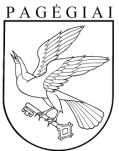 Pagėgių savivaldybės tarybasprendimasdėl PAGĖGIŲ SAVIVALDYBĖS BŪSTO IR SOCIALINIO BŪSTO NUOMOS MOKESČIO DYDŽIŲ NUSTATYMO2019 m. rugpjūčio 29 d. Nr. T-138PagėgiaiEil. Nr.AdresasNaudingas plotas kv. mSocialinio būsto nuomos mokesčio dydis (Nsb.) Eur/mėnSocialinio būsto nuomos mokesčio dydis (Nsb., kai R=1,2)  Eur/mėnSavivaldybės būsto nuomos mokesčio dydis (Nsav., kai R=1.5) Eur/mėn1.Jaunimo g. 10-2, Pagėgiai 48,91--25,692.Jaunimo g. 10-15, Pagėgiai63,21--31,493.Jaunimo g. 10-3, Pagėgiai63,10--31,434.Jaunimo g. 10-10, Pagėgiai49,53--26,025.Jaunimo g. 10-12, Pagėgiai63,19--31,486.Jaunimo g. 8a-6, Pagėgiai48,28--25,367.Vilniaus g. 13-1, Pagėgiai38,42--22,038.Rambyno g. 20, Bardėnų k., Lumpėnų sen., Pagėgių sav.59,71--5,779.Šakininkų g. 1-5, Šakininkų k., Lumpėnų sen., Pagėgių sav.38,47--2,6510.Minjotų k. 8-3, Natkiškių sen., Pagėgių sav.27,70--1,1911.Aušros g. 9, Rukų k., Stoniškių sen.52,71--3,5712.Klaipėdos g. 30-3, Stoniškių k., Stoniškių sen.40,76--3,2813.Gėgės g. 25-4, Plaškių k., Stoniškių sen.33,98--1,4614.Gėgės g. 25-1, Plaškių k., Stoniškių sen.	67,78--2,9015.Mokyklos g. 5-5, Šilgalių k., Stoniškių sen.22,88--Avarinis16.Klaipėdos g. 9-5, Stoniškių k., Stoniškių sen., Pagėgių sav.22,95--0,9017.Pievų g. 1-2, Vilkyškių mstl., Vilkyškių sen.38,78--5,5118.Johaneso Bobrovskio g. 29-5, Vilkyškių mstl, Vilkyškių sen., Pagėgių sav .22,78--Avarinis19.Smėlyno g. 2-2, Rukų k., Stoniškių sen., Pagėgių sav.22,88--1,5620.Geležinkelio g. 26a-4, Pagėgiai35,56--10,9121.Stygliškių k., Vilkyškių sen., Pagėgių sav.78,89--6,4822.Pagenaičių k., Vilkyškių sen., Pagėgių sav.67,64--3,3123.Pagenaičių k., Vilkyškių sen., Pagėgių sav.49,07--3,8424.Kamanos g. 4-5, Pakamonių k., Stoniškių sen.50,00--5,4325.Palumpių k., Lumpėnų sen., Pagėgių sav.10,80--0,7026.Pagenaičių k., Vilkyškių sen., Pagėgių sav.121,80--10,7027.Malūno g. 1-2, Pagėgiai24,96--4,2728.Malūno g. 7-4, Vidgiriai, Pagėgių sen.53,86--4,4129.Pajūrio g. 11, Kriokiškių k., Vilkyškių sen., Pagėgių sav.138,866,63--30.Aušros g. 7-4, Rukų k., Stoniškių sen., Pagėgių sav.53,943,09--31.Žemaičių g. 1A-1, Pagėgiai49,4414,72--32.Žemaičių g. 1A-2, Pagėgiai37,0611,03--33.Žemaičių g. 1A-3, Pagėgiai33,9510,11--34.Žemaičių g. 1A-4, Pagėgiai42,0612,52--35.Žemaičių g. 1A-5, Pagėgiai50,6915,09--36.Žemaičių g. 1A-6, Pagėgiai34,4410,25--37.Žemaičių g. 34-6, Benininkų k., Pagėgių sen.47,2715,82--38.Vilniaus g. 40-5, Pagėgiai	32,597,22--39.Vytauto g. 25-4, Pagėgiai73,9419,41--40.Vydūno g. 9-5, Pagėgiai41,1712,19--41.Vytauto g. 10-3, Pagėgiai50,2614,96--42.Žemaičių g. 13-4, Pagėgiai53,3915,89--43.Klaipėdos g. 17-2, Pagėgiai45,418,80--44.Vilniaus g. 28a-2, Pagėgiai17,812,03--45.Vydūno g. 5-4, Pagėgiai32,958,62--46.Vytauto g. 20a-5, Pagėgiai29,876,84--47.Geležinkelio g. 26b-2, Pagėgiai22,448,76--48.Turgaus g. 20-4, Pagėgiai18,795,25--49.Vydūno g. 9-3, Pagėgiai32,617,77--50.Vytauto g. 25-2, Pagėgiai61,9917,16--51.Mokyklos g. 2-11, Piktupėnų k., Pagėgių sen., Pagėgių sav.39,521,95--52.Senojo plento g. 5-2, Piktupėnų k., Pagėgių sen, Pagėgių sav.39,271,93--53.Topolių g. 10-4, Lumpėnų k., Lumpėnų sen., Pagėgių sav.59,963,53--54.Topolių g. 8-6, Lumpėnų k., Lumpėnų sen., Pagėgių sav.49,592,04--55.Rambyno .g 37-3, Lumpėnų k., Lumpėnų sen.45,732,82--56.Uosių g. 33-2, Trakininkų k., Lumpėnų sen., Pagėgių sav.50,892,05--57.Vilties g. 6-10, Natkiškių k., Natkiškių sen., Pagėgių sav.63,153,41--58.Alyvų g. 1-4, Natkiškių k., Natkiškių sen., Pagėgių sav.58,013,42--59.Aušros g. 7-7, Rukų k., Stoniškių sen.53,943,09--60.Švyturio g. 11, Vilkyškių mstl, Vilkyškių sen., Pagėgių sav.61,334,22--61.Žalioji g. 7, Žukų k., Vilkyškių sen., Pagėgių sav.85,523,55--62.Pievų g. 4-1, Žukų k., Vilkyškių sen., Pagėgių sav.37,091,75--63.M.Jankaus g. 3-5, Pagėgiai44,3414,5017,40-64.Malūno g. 5-5, Pagėgiai29,173,32--65.Vilniaus g. 23-12, Pagėgiai28,946,89--66.Vytauto g. 6-4, Pagėgiai46,6211,10--67.Birutės g. 11-3/ Geležinkelio g. 8-3, Pagėgiai38,628,05--68.Geležinkelio g. 26a-3, Pagėgiai30,236,18--69.Vilniaus g. 40-2, Pagėgiai33,386,47--70.Mokyklos g. 4-2, Panemunė, Pagėgių sav.54,543,92--71.Mokyklos g. 4-7, Panemunė, Pagėgių sav.28,332,04--